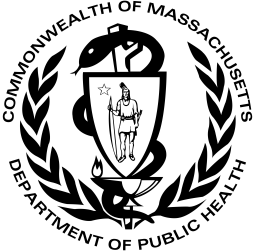 TANNING FACILITY OPERATORS:  Prior to tanning, the following warning must be provided to all customers.  Except for those customers who have signed the warning statement in the preceding six months, each customer must sign the warning statement acknowledging they understand the warning.  The warning statement must also be signed by the operator and, when possible, by a witness to verify the warning was provided.  For customers who cannot read, operators must read or otherwise communicate the warning statement in a language and form understandable by the customer.  TANNING CUSTOMERS:  Prior to tanning, you must review the following warning statement.  Unless you have signed this warning statement in the preceding six months, you must sign the warning to acknowledge you understand the warning.  This warning statement must also be signed by the tanning facility operator and, when possible, a witness to verify the warning was provided.  DANGER - ULTRAVIOLET RADIATIONFollow instructions.Avoid too frequent or lengthy exposure.  As with natural sunlight, exposure to a sunlamp may cause eye and skin injury and allergic reaction.  Repeated exposure may cause chronic damage characterized by wrinkling, dryness, fragility, bruising of the skin and skin cancer.Wear protective eyewear.  FAILURE TO USE PROTECTIVE EYEWEAR MAY RESULT IN SEVERE BURNS OR LONG TERM INJURY TO THE EYES.Ultraviolet radiation from sunlamps aggravates the effects of sun.  Do not sunbathe before or after exposure to ultraviolet radiation.Abnormal or increased skin sensitivity or burning may be caused by certain foods, cosmetics or medications, including but not limited to, tranquilizers, diuretics, antibiotics, high blood pressure medication, birth control pills and skin creams.  Consult a physician before using a sunlamp if you are using medication, have a history of skin problems, or believe you are especially sensitive to sunlight.  Pregnant women or women on birth control pills who use a tanning device may develop discolored skin.IF YOU DO NOT TAN IN THE SUN YOU WILL NOT TAN FROM USE OF THIS DEVICE.  Use of a tanning device does not provide a substantial protective base against the effects of the sun.Customer SignatureCustomer SignatureDateDateTanning Facility Operator Signature 	Tanning Facility Operator Signature 	DateDateWitness Signature Witness Signature Witness Signature DateDate105 CMR 123.000: TANNING FACILITIES2017